от 25 декабря 2018 года  № 13-9г. Горно-АлтайскО внесении изменений в некоторые решения Горно-Алтайского городского Совета депутатов В соответствии со статьей 47 Устава муниципального образования «Город Горно-Алтайск», принятого постановлением Горно-Алтайского городского Совета депутатов от 22 марта 2018 года № 7-1, Горно-Алтайский городской Совет депутатов решил:1. В пункте 4 решения Горно-Алтайского городского Совета депутатов от 9 июля 2009 года № 17-5 «О залоговом фонде муниципального образования «Город Горно-Алтайск» слова «на постоянную комиссию Горно-Алтайского городского Совета депутатов по вопросам финансовой, экономической политики и предпринимательству» заменить словами «на постоянный Комитет Горно-Алтайского городского Совета депутатов по финансам, бюджету, экономике и муниципальной собственности».2. В пункте 3 решения Горно-Алтайского городского Совета депутатов от 17 июня 2010 года №  25-4 «О порядке приватизации муниципального имущества муниципального образования «Город Горно-Алтайск» слова «на постоянную комиссию Горно-Алтайского городского Совета депутатов по вопросам законности, правопорядка, местного самоуправления, общественным связям и средствам массовой информации» заменить словами «на постоянный Комитет Горно-Алтайского городского Совета депутатов по финансам, бюджету, экономике и муниципальной собственности».3. Внести в решение Горно-Алтайского городского Совета депутатов от 25 сентября 2014 года № 19-7 «Об утверждении Порядка управления                        и распоряжения имуществом, находящимся в муниципальной собственности муниципального образования  «Город Горно-Алтайск» следующие изменения:а) в пункте 4 слова «на постоянную комиссию Горно-Алтайского городского Совета депутатов по вопросам финансовой, экономической политики и предпринимательству» заменить словами «на постоянный Комитет Горно-Алтайского городского Совета депутатов по финансам, бюджету, экономике и муниципальной собственности»; б) в части 3 статьи 19 Порядка управления  и распоряжения имуществом, находящимся в муниципальной собственности муниципального образования «Город Горно-Алтайск»:в абзаце первом слова «Комиссию Горно-Алтайского городского Совета депутатов по вопросам финансовой, экономической политики                      и предпринимательству (далее - Комиссия)» заменить словами «Комитет Горно-Алтайского городского Совета депутатов по финансам, бюджету, экономике и муниципальной собственности (далее – Комитет)»;в абзаце тринадцатом слово «Комиссия» заменить словом «Комитет»; в абзаце четырнадцатом слово «Комиссия» заменить словом «Комитет».4. В пункте 3 решения Горно-Алтайского городского Совета депутатов от 8 апреля 2016 года № 29-ОП/5 «Об утверждении Порядка принятия решений о создании, реорганизации и ликвидации муниципальных предприятий муниципального образования «Город Горно-Алтайск» слова «на постоянную комиссию Горно-Алтайского городского Совета депутатов по вопросам финансовой, экономической политики                и предпринимательству» заменить словами «на постоянный Комитет Горно-Алтайского городского Совета депутатов по финансам, бюджету, экономике и муниципальной собственности».5. Настоящее решение вступает в силу после дня его официального опубликования.Мэр города Горно-Алтайска	                                                         Ю.В. НечаевГОРНО-АЛТАЙСКИЙГОРОДСКОЙ СОВЕТДЕПУТАТОВ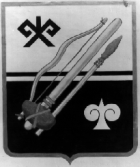 ГОРНО-АЛТАЙСК  КАЛАНЫҤ ДЕПУТАТТАР СОВЕДИРЕШЕНИЕЧЕЧИМ